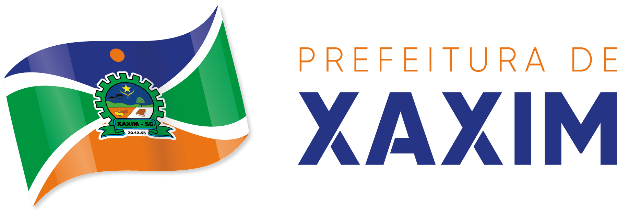 SECRETARIA MUNICIPAL DE EDUCAÇÃO E CULTURAEdital nº78/2023O Secretário Municipal de Educação e Cultura, no uso de suas atribuições e em conformidade com a Lei nº 128 de 28 de novembro de 2013, torna público, pelo presente Edital, as vagas para alteração dos professores da rede pública municipal de Xaxim, conforme Edital n.70/2023.Do local, data e horário Local: CEJAX – Centro de Educação de Jovens e Adultos de Xaxim – SC, sito a Rua da Matriz, n. 54.Data: 15/12/2023Horário: 9 h e 30 minQuadro de Vagas (a ordem da chamada seguirá conforme os quadros abaixo)Educação Física * para alteração observar o item 4.3  2.2  Artes * para alteração observar o item 4.3  2.3 Inglês * para alteração observar o item 4.3  2.4 Língua Portuguesa* para alteração observar o item 4.3  2.5 Matemática * para alteração observar o item 4.3  2.6 Geografia* para alteração observar o item 4.3  2.7 Educação Infantil2.7.1 Educação Infantil Regente Complementar CEIM* para alteração observar o item 4.3  2.7.2 Educação Infantil Regente Complementar-escola* para alteração observar o item 4.3  2.8 Séries Iniciais 2.8.1  Séries Iniciais – ciências * para alteração observar o item 4.3   Vagas de professoras readaptadas para alteração temporária conforme Artigo 10 da Lei complementar nº. 128/2013.3.1 Séries Iniciais  Disposições finais 4.1 As normas que regem este edital estão em disposição com a Lei Complementar municipal de Xaxim nº. 128/2013 de 23 de novembro de 2013 e a Resolução do Conselho Municipal de Educação de Xaxim nº. 028/2021 de 09 de setembro de 2021;4.2 Para os professores de Educação Infantil e Séries Iniciais as vagas são ofertadas em carga horária de 20 horas ou 40 horas, não podendo dividir os planos;4.3 Para os professores de disciplinas específicas, os planos serão organizados juntamente com cada professor, respeitando o número de aulas de cada carga horária, ou seja, 32/33 aulas em um plano de 40 horas, 24 aulas em um plano de 30 horas, 15/16 aulas em um plano de 20 horas e 8/9 aulas em um plano de 10 horas;4.4 Para os professores que ficaram sem aula nas escolhas internas, será seguida a própria resolução de escolha interna que orienta o procedimento nos artigos 5º e 6º;4.5 Para a organização dos planos é necessário ter equilíbrio entre o número de aulas matutino e vespertino;4.6 Nas escolas a efetivação não ocorre em turno ou turma. No CEIM a efetivação não ocorre em turma, mas sim em turno específico;4.7 Para os professores de Educação Infantil efetivos em CEIM, que ficaram sem turma ou número de aulas, será respeitado o turno disposto na sua portaria de efetivação; 4.8 As vagas que surgirem a partir da remoção e acesso dos professores efetivos durante a primeira etapa serão ofertadas na segunda etapa, logo após o término da primeira etapa;4.9 As portarias de nomeação serão a partir de 01/02/2024;4.10  A vagas que ficarão disponíveis no final da primeira etapa, serão ofertadas em uma nova etapa, logo após a primeira etapa;4.11  Este Edital entra em vigor na data de sua publicação.Xaxim/SC, 05 de dezembro de 2023.GILDOMAR MICHELONSecretário Municipal De Educação E CulturaLocal Aulas e turno Profissional que assume vaga CEIM Emília Varnier 3 vespertino CEIM Prosperina Folle3 vespertino CEIM Justino de Almeida6 matutino + 6 vespertinoCEIM Recanto Encantado  9 matutino + 9 vespertinoEBM Dom Bosco15 vespertinoEBM Santa Terezinha6 vespertinoEBM Custódio de Campos – municipalizada3 matutino + 6 vespertinoEEF Diadema 3 vespertinoCEIM Virgínia Ribolli 3 matutino + 6 vespertinoCEIM Dom Bosco – vaga apenas para o ano de 20243 vespertinoEBM Gomes Carneiro6 vespertinoEBM Ari Lunardi6 matutinoEBM Rosa Zambenedetti9 matutino + 12 vespertinoCEIM Maria L. Batistella 3 matutino + 6 vespertinoLocal Aulas e turno Profissional que assume vaga CEIM Mario Ferrazzo4 matutino + 4 vespertino CEIM Recanto Encantado 2 matutino + 2 vespertino EBM Justino de Almeida 4 matutino + 4 vespertinoCEIM Rosa Zambenedetti 2 matutino + 2 vespertinoEBM Custódio de Campos  Municipalizada 6 matutino + 8 vespertinoCEIM Jéssica Santin 4 matutino + 4 vespertinoEBM Santa Terezinha10 vespertinoEEF Diadema 6 vespertinoEBM Cecília Meireles6 matutino + 4 vespertinoEBM Neusa Massolini – municipalizada 2 matutino + 4 vespertinoCEIM Dom Bosco – vaga apenas para o ano de 20244 matutino + 4 vespertinoCEIM Maria Batistella2 matutino + 2 vespertinoCEIM Prosperina Folle4 matutino + 4 vespertinoCEIM Virgínia Ribolli3 matutino + 6 vespertinoLocal Aulas e turno Profissional que assume vaga EBM Cecilia Meireles 1 matutino EEF Diadema 9 matutino + 6 vespertinoEBM Custódio de Campos 2 matutino + 2 vespertinoEM Dirce Dall’Agnol 3 vespertinoEBM Dom Bosco 2 vespertinoLocal Aulas e turno Profissional que assume vaga EM Santa Terezinha16 matutino + 12 vespertino EEF Diadema 12 matutino Local Aulas e turno Profissional que assume vaga CEJAX12 matutino + 3 noturno EEF Diadema 16 matutinoLocal Aulas e turno Profissional que assume vaga EBM Dom Bosco9  matutino EBM Ari Lunardi3 matutino + 6 vespertino CEJAX 4 matutino Local Carga horáriaTurnoTipo de vagasProfissional que assume a vaga CEIM Emília Varnier20 horasMatutino Excedente CEIM Emília Varnier20 horasIntermediário Excedente CEIM Emília Varnier20 horasIntermediário Excedente CEIM Emília Varnier20 horasIntermediário Excedente CEIM Emília Varnier20 horasIntermediário Excedente CEIM Emília Varnier20 horasIntermediário Excedente CEIM Virgínia Ribolli20 horasIntermediário Excedente CEIM Virgínia Ribolli20 horasIntermediário Excedente CEIM Virgínia Ribolli20 horasIntermediário Excedente CEIM Virgínia Ribolli20 horasIntermediário Excedente CEIM Virgínia Ribolli20 horasIntermediário Excedente CEIM Virgínia Ribolli20 horasIntermediário Excedente CEIM Rosa Zambenedetti 20 horasIntermediário Excedente CEIM Rosa Zambenedetti 20 horasIntermediário Excedente CEIM Rosa Zambenedetti 20 horasIntermediário Excedente CEIM Rosa Zambenedetti 20 horasIntermediário Excedente CEIM Rosa Zambenedetti 20 horasIntermediário Excedente CEIM Rosa Zambenedetti 20 horasIntermediário Excedente CEIM Rosa Zambenedetti 20 horasIntermediário Excedente CEIM Rosa Zambenedetti 20 horasIntermediário Excedente CEIM Rosa Zambenedetti 20 horasIntermediário Excedente CEIM Rosa Zambenedetti 20 horasVespertino  Excedente CEIM Rosa Zambenedetti - RC20 horasVespertino  Excedente CEIM Recanto Encantado20 horasIntermediário Excedente CEIM Recanto Encantado20 horasIntermediário Excedente CEIM Recanto Encantado20 horasIntermediário Excedente CEIM Recanto Encantado20 horasIntermediário Excedente CEIM Recanto Encantado20 horasIntermediário Excedente CEIM Recanto Encantado20 horasIntermediário Excedente CEIM Recanto Encantado20 horasVespertino Excedente CEIM Recanto Encantado20 horasVespertino Excedente CEIM Mário Ferrazzo20 horasIntermediárioExcedenteCEIM Mário Ferrazzo20 horasIntermediárioExcedenteCEIM Prosperina Folle20 horasIntermediário Excedente CEIM Prosperina Folle20 horasIntermediário Excedente CEIM Maria Batistela 20 horasIntermediário Excedente CEIM Maria Batistela 20 horasIntermediário Excedente CEIM Maria Batistela 20 horasIntermediário Excedente CEIM Jéssica Santin20 horasMatutino ExcedenteCEIM Jéssica Santin20 horasIntermediário Excedente CEIM Jéssica Santin20 horasIntermediário Excedente CEIM Jéssica Santin20 horasIntermediário Excedente CEIM Jéssica Santin20 horasIntermediário Excedente CEIM Jéssica Santin20 horasIntermediário Excedente CEIM Dom Bosco – vaga apenas para o ano de 202420 horasIntermediário Excedente CEIM Dom Bosco – vaga apenas para o ano de 202420 horasIntermediário Excedente CEIM Justino de Almeida20 horasIntermediário ExcedenteEEF Diadema 20 horas Vespertino ExcedenteLocal Aulas e turno Profissional que assume vaga CEIM Emília Varnier8 vespertinoCEIM Dom Bosco (vaga apenas para 2024)8 vespertinoCEIM Rosa Zambenedetti 4 vespertino CEIM Jéssica Santin8 vespertinoCEIM Maria Batistella4 matutino CEIM Justino de Almeida 8 vespertinoLocal Aulas e turno Profissional que assume vaga EBM Ari Lunardi  3 matutino EBM Neusa Massolini6 matutino + 6 vespertino EBM Cecília Meireles9 matutinoEEF Diadema 6 vespertinoEBM Gomes Carneiro 3 matutino Local Carga horáriaTurnoTipo de vagasProfissional que assume a vaga EBM Neusa Massolini 20 horas Matutino Excedente EEF Diadema 20 horas vespertinoExcedente EEF Diadema 20 horas vespertinoExcedente Local Aulas e turno Profissional que assume vaga EBM Custódio de Campos – municipalizada15 matutino + 15 vespertino EBM Gomes Carneiro – municipalizada 3 vespertinoEBM Santa Terezinha3 vespertinoEEF Diadema3 matutino + 12 vespertinoEM Dirce DAll’Agnol 9 matutino Local Carga horáriaTurnoTipo de vagasProfissional que assume a vaga EBM Dom Bosco20 horasVespertinoVinculada Solange Rauber EBM Ari Lunardi20 horasVespertinoVinculada Eliane Vera Lunardi  